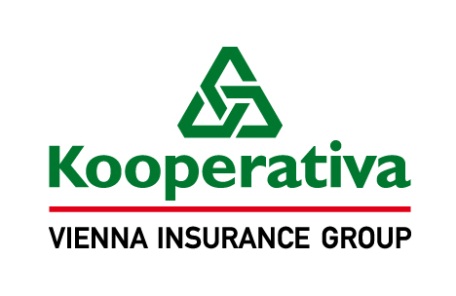 Pojistná smlouva č. 7721109435Úsek pojištění hospodářských rizikKooperativa pojišťovna, a.s., Vienna Insurance Groupse sídlem Praha 8, Pobřežní 665/21, PSČ 186 00, Česká republika IČO:  47116617 zapsaná v obchodním rejstříku u Městského soudu v Praze, sp. zn. B 1897(dále jen „pojistitel“)zastoupená na základě zmocnění níže podepsanými osobamiPracoviště: Kooperativa pojišťovna, a.s., Vienna Insurance Group Praha 8, Pobřežní 665/21, PSČ 186 00tel. 956 421 111, fax 956 449 000aLOM PRAHA TRADE a.s.se sídlem Tiskařská 270/8, Malešice, 108 00 Praha 10, Česká republika IČO:  02881845	zapsaná v obchodním rejstříku u Městského soudu v Praze, sp. zn. B 19701(dále jen „pojistník“)zastoupený/jednající: Korespondenční adresa pojistníka je totožná s výše uvedenou adresou pojistníka.uzavírají ve smyslu zákona č. 89/2012 Sb., občanského zákoníku, tuto pojistnou smlouvu, která spolu s pojistnými podmínkami pojistitele a přílohami, na které se tato pojistná smlouva odvolává, tvoří nedílný celek.Tato pojistná smlouva byla sjednána prostřednictvím pojišťovacího makléře HONORIS FINANCE,a.s.se sídlem Loretánské náměstí 109/3, Hradčany, 118 00 Praha 1, Česká republika IČO:  25746626	(dále jen „pojišťovací makléř“)Korespondenční adresa pojišťovacího makléře je totožná s výše uvedenou adresou pojišťovacího makléře.Článek I.Úvodní ustanoveníPojištěným je pojistník.K tomuto pojištění se vztahují: Všeobecné pojistné podmínky pro pojištění majetku a odpovědnosti VPP P-100/14 (dále jen „VPP P-100/14“), Podmínky zajištění B0713AVNBG1700745 a mezinárodní doložky pro pojištění leteckých rizik (dále jen „Smluvní ujednání pro pojištění letadel“).Všeobecné pojistné podmínky 	VPP P-100/14 - pro pojištění majetku a odpovědnosti	Smluvní ujednání pro pojištění letadel	Podmínky zajištění B0713AVNLS1801841	AVN1C - LONDON AIRCRAFT INSURANCE POLICY	48FLY00001 – Airport owners and operators liability insurance policy	AVN18A – Automatic pro-rata additions and deletions of aircraft subject 	AVN81 – Out of Notified Hours Clause 	AVN77 – Unauthorised Use Clause 	AVN94 – Breach of Air Navigation Regulations Clause	LSW704 – Ground Handling/Service Agreements 	LSW708A – Civil Aviation Authority Safety Regulation Group Clause 	AVN2000A – Date Recognition Exclusion Clause 	AVN2001A – Date Recognition Limited Coverage Clause 	AVN2002A – Date Recognition Limited Coverage Clause 	AVN48B – War, Hi-jacking and Other Perils Exclusion Clause	AVN52E – EXTENDED COVERAGE ENDORSEMENT (AVIATION LIABILITIES)	LSW707A – Civil Aviation Authority  Trainee Endorsement 	713NHG00417 – Severability of Interest Clause	AVN46B – Noise and Pollution and Other Perils Exclusion Clause	AVN60A – Sum Insured Policy Limits	2488 AGM 00003 – Asbestos Exclusion Clause	AVN38B – Nuclear Risks Exclusion Clause	713AFG00009 – Occurrence definition Clause	AVN72 – Contracts (Rights of Third Parties) Act 1999 Exclusion Clause	AVN111 – Sanctions and Embargo Clause V případě, že jsou pojistné podmínky VPP P-100/14 v rozporu s ustanovením Smluvních ujednání pro pojištění letadel se ujednává, že přednost mají ustanovení Smluvní ujednání pro pojištění letadel.Článek II.Druhy a způsoby pojištění, předměty a rozsah pojištěníPojištění leteckých rizikPojištění je upraveno VPP P - 100/14, Smluvními ujednáními pro pojištění letadel a následujícími smluvními ujednáními.Pojištění se sjednává s územní platností Česká republika, není-li dále uvedeno jinak.Sjednává se pojištění letecké odpovědnosti pro letouny uvedené v příloze č. 1 této smlouvy v rozsahu daném výše uvedenými pojistnými podmínkami a to na limit pojistného plněníUSD 50.000.000,-Pojistitel poskytne pojistné plnění z jedné pojistné události maximálně do výše limitu pojistného plnění sjednaného v tomto bodu. Na úhradu všech pojistných událostí nastalých během jednoho pojistného roku poskytne pojistitel pojistné plnění v souhrnu maximálně do výše limitu pojistného plnění sjednaného v tomto bodu.Není-li ujednáno jinak, pojištění dle tohoto bodu 1. se sjednává bez spoluúčasti pojištěného.Článek III.Výše a způsob placení pojistnéhoPojistné za jeden pojistný rok činí 116.667,- USD.Pojistné je sjednáno jako jednorázové a je splatné k datu 29. 10. 2018.Pojistník je povinen uhradit pojistné v uvedené výši na účet pojišťovacího makléře č. ú. ………………, variabilní symbol: 7721109435.Článek IV.Hlášení škodných událostíVznik škodné události je pojistník (pojištěný) povinen oznámit přímo nebo prostřednictvím zplnomocněného pojišťovacího makléře bez zbytečného odkladu na jeden z níže uvedených kontaktních údajů:Kooperativa pojišťovna, a.s., Vienna Insurance GroupCENTRUM ZÁKAZNICKÉ PODPORYCentrální podatelnaBrněnská 634664 42 Modřicetel.: 957 105 105fax: 547 212 602, 547 212 561e-mail: podatelna@koop.czwww.koop.czNa výzvu pojistitele je pojistník (pojištěný nebo jakákoliv jiná osoba) povinen oznámit vznik škodné události písemnou formou. Článek V.Zvláštní ujednáníPojištění dle pojistných podmínek a smluvních ujednání uvedených v této pojistné smlouvě je 100% zajištěno ve smyslu přílohy č. 2 této smlouvy. Ujednává se, že pojistitel není povinen poskytnout pojistné plnění až do okamžiku, co obdrží příslušnou částku od zajistitele podílejícího se na zajištění této pojistné smlouvy v plné výši.Pojištění podle této pojistné smlouvy se vztahuje výlučně na škodu vzniklou v souvislosti s provozem 25 letounů uvedených v příloze č. 1 této pojistné smlouvy, a to v rozsahu a za podmínek uvedených ve Smluvních ujednáních pro pojištění letadel, není-li dále uvedeno jinak.Ujednává se, že seznam 25 letounů uvedených v příloze č. 1 lze měnit (přihlašovat a odhlašovat jednotlivé letouny) bez dopadu na pojistné. To znamená, že v jeden okamžik lze souběžně provozovat maximálně 25 letounů, na které se vztahuje pojištění podle této pojistné smlouvy.V případě, že se pojistník tak rozhodne, lze do pojištění zařadit další letouny nad počet 25 kusů. Za každý takový letoun je pojistník povinen uhradit dodatečné alikvotní pojistné. Roční pojistné za každý letoun nad počet 25 kusů je stanoveno ve výši 5.834,- USD.Pojištění každého dalšího letounu, který není uveden v příloze č. 1 této pojistné smlouvy, započne okamžikem doručení písemného požadavku na zařazení tohoto letounu do pojištění pojistiteli.Ujednává se, že pojištění podle této pojistné smlouvy se vztahuje výhradně na pojistné události vzniklé v souvislosti s projektem „Raytheon/NATO/Afghan pilot training contract for elementary fixed wing and rotor wing training“.Článek VI.Prohlášení pojistníka, registr smluv, zpracování osobních údajůProhlášení pojistníkaPojistník potvrzuje, že v dostatečném předstihu před uzavřením pojistné smlouvy převzal v listinné nebo, s jeho souhlasem, v jiné textové podobě (např. na trvalém nosiči dat) Informace pro klienta, jejichž součástí jsou Informace o zpracování osobních údajů v neživotním pojištění, a seznámil se s nimi. Pojistník si je vědom, že se jedná o důležité informace, které mu napomohou porozumět podmínkám sjednávaného pojištění, obsahují upozornění na důležité aspekty pojištění i významná ustanovení pojistných podmínek.Pojistník potvrzuje, že před uzavřením pojistné smlouvy mu byly oznámeny informace v souladu s ustanovením § 2760 občanského zákoníku.Pojistník potvrzuje, že v dostatečném předstihu před uzavřením pojistné smlouvy převzal v listinné nebo jiné textové podobě (např. na trvalém nosiči dat) dokumenty uvedené v čl. I. bodu 2. této pojistné smlouvy a seznámil se s nimi. Pojistník si je vědom, že tyto dokumenty tvoří nedílnou součást pojistné smlouvy a upravují rozsah pojištění, jeho omezení (včetně výluk), práva a povinnosti účastníků pojištění a následky jejich porušení a další podmínky pojištění a pojistník je jimi vázán stejně jako pojistnou smlouvou.Pojistník potvrzuje, že adresa jeho sídla/bydliště/trvalého pobytu a kontakty elektronické komunikace uvedené v této pojistné smlouvě jsou aktuální, a souhlasí, aby tyto údaje byly v případě jejich rozporu s jinými údaji uvedenými v dříve uzavřených pojistných smlouvách, ve kterých je pojistníkem nebo pojištěným, využívány i pro účely takových pojistných smluv. S tímto postupem pojistník souhlasí i pro případ, kdy pojistiteli oznámí změnu jeho sídla/bydliště/trvalého pobytu nebo kontaktů elektronické komunikace v době trvání této pojistné smlouvy. Tím není dotčena možnost používání jiných údajů uvedených v dříve uzavřených pojistných smlouvách.Pojistník prohlašuje, že má oprávněnou potřebu ochrany před následky pojistné události (pojistný zájem).
Pojistník, je-li osobou odlišnou od pojištěného, dále prohlašuje, že mu pojištění dali souhlas k pojištění.Pojistník prohlašuje, že věci nebo jiné hodnoty pojistného zájmu pojištěné touto pojistnou smlouvou nejsou k datu uzavření pojistné smlouvy pojištěny proti stejným nebezpečím u jiného pojistitele, pokud není v této pojistné smlouvě výslovně uvedeno jinak.Registr smluvPokud výše uvedená pojistná smlouva, resp. dodatek k pojistné smlouvě (dále jen „smlouva“) podléhá povinnosti uveřejnění v registru smluv (dále jen „registr“) ve smyslu zákona č. 340/2015 Sb., zavazuje se pojistník k jejímu uveřejnění v rozsahu, způsobem a ve lhůtách stanovených citovaným zákonem. To nezbavuje pojistitele práva, aby smlouvu uveřejnil v registru sám, s čímž pojistník souhlasí. Pokud je pojistník odlišný od pojištěného, pojistník dále potvrzuje, že každý pojištěný souhlasil s uveřejněním smlouvy. Při vyplnění formuláře pro uveřejnění smlouvy v registru je pojistník povinen vyplnit údaje o pojistiteli (jako smluvní straně), do pole „Datová schránka“ uvést: n6tetn3 a do pole „Číslo smlouvy“ uvést číslo této pojistné smlouvy.Pojistník se dále zavazuje, že před zasláním smlouvy k uveřejnění zajistí znečitelnění neuveřejnitelných informací (např. osobních údajů o fyzických osobách). Smluvní strany se dohodly, že ode dne nabytí účinnosti smlouvy (resp. dodatku) jejím zveřejněním v registru se účinky pojištění, včetně práv a povinností z něj vyplývajících, vztahují i na období od data uvedeného jako počátek pojištění (resp. od data uvedeného jako počátek změn provedených dodatkem, jde-li o účinky dodatku) do budoucna. ZPRACOVÁNÍ OSOBNÍCH ÚDAJŮV následující části jsou uvedeny základní informace o zpracování Vašich osobních údajů. Tyto informace se na Vás uplatní, pokud jste fyzickou osobou, a to s výjimkou bodu 3.2., který se na Vás uplatní i pokud jste právnickou osobou. Více informací, včetně způsobu odvolání souhlasu, možnosti podání námitky v případě zpracování na základě oprávněného zájmu, práva na přístup a dalších práv, naleznete v dokumentu Informace o zpracování osobních údajů v neživotním pojištění, který je trvale dostupný na webové stránce www.koop.cz v sekci „O pojišťovně Kooperativa“.INFORMACE O ZPRACOVÁNÍ OSOBNÍCH ÚDAJŮ BEZ VAŠEHO SOUHLASUZpracování na základě plnění smlouvy a oprávněných zájmů pojistitelePojistník bere na vědomí, že jeho identifikační a kontaktní údaje, údaje pro ocenění rizika při vstupu do pojištění a údaje o využívání služeb zpracovává pojistitel:pro účely kalkulace, návrhu a uzavření pojistné smlouvy, posouzení přijatelnosti do pojištění, správy a ukončení pojistné smlouvy a likvidace pojistných událostí, když v těchto případech jde o zpracování nezbytné pro plnění smlouvy, apro účely zajištění řádného nastavení a plnění smluvních vztahů s pojistníkem, zajištění a soupojištění, statistiky a cenotvorby produktů, ochrany právních nároků pojistitele a prevence a odhalování pojistných podvodů a jiných protiprávních jednání, když v těchto případech jde o zpracování založené na základě oprávněných zájmů pojistitele. Proti takovému zpracování máte právo kdykoli podat námitku, která může být uplatněna způsobem uvedeným v Informacích o zpracování osobních údajů v neživotním pojištění.Zpracování pro účely plnění zákonné povinnostiPojistník bere na vědomí, že jeho identifikační a kontaktní údaje a údaje pro ocenění rizika při vstupu do pojištění pojistitel dále zpracovává ke splnění své zákonné povinnosti vyplývající zejména ze zákona upravujícího distribuci pojištění a zákona č. 69/2006 Sb., o provádění mezinárodních sankcí.POVINNOST POJISTNÍKA INFORMOVAT TŘETÍ OSOBYPojistník se zavazuje informovat každého pojištěného, jenž je osobou odlišnou od pojistníka, a případné další osoby, které uvedl v pojistné smlouvě, o zpracování jejich osobních údajů.INFORMACE O ZPRACOVÁNÍ OSOBNÍCH ÚDAJŮ ZÁSTUPCE POJISTNÍKA Zástupce právnické osoby, zákonný zástupce nebo jiná osoba oprávněná zastupovat pojistníka bere na vědomí, že její identifikační a kontaktní údaje pojistitel zpracovává na základě oprávněného zájmu pro účely kalkulace, návrhu a uzavření pojistné smlouvy, správy a ukončení pojistné smlouvy, likvidace pojistných událostí, zajištění a soupojištění, ochrany právních nároků pojistitele a prevence a odhalování pojistných podvodů a jiných protiprávních jednání. Proti takovému zpracování má taková osoba právo kdykoli podat námitku, která může být uplatněna způsobem uvedeným v Informacích o zpracování osobních údajů v neživotním pojištění.Zpracování pro účely plnění zákonné povinnostiZástupce právnické osoby, zákonný zástupce nebo jiná osoba oprávněná zastupovat pojistníka bere na vědomí, že identifikační a kontaktní údaje pojistitel dále zpracovává ke splnění své zákonné povinnosti vyplývající zejména ze zákona upravujícího distribuci pojištění a zákona č. 69/2006 Sb., o provádění mezinárodních sankcí.Podpisem pojistné smlouvy potvrzujete, že jste se důkladně seznámil se smyslem a obsahem souhlasu se zpracováním osobních údajů a že jste se před jejich udělením seznámil s dokumentem Informace o zpracování osobních údajů v neživotním pojištění, zejména s bližší identifikací dalších správců, rozsahem zpracovávaných údajů, právními základy (důvody), účely a dobou zpracování osobních údajů, způsobem odvolání souhlasu a právy, která Vám v této souvislosti náleží.Článek VII.Závěrečná ustanoveníNení-li ujednáno jinak, je pojistnou dobou doba od 15. 10. 2018 (počátek pojištění) do 14. 10. 2019 (konec pojištění).Odpověď pojistníka na návrh pojistitele na uzavření této pojistné smlouvy (dále jen „nabídka“) s dodatkem nebo odchylkou od nabídky se nepovažuje za její přijetí, a to ani v případě, že se takovou odchylkou podstatně nemění podmínky nabídky.Ujednává se, že tato pojistná smlouva musí být uzavřena pouze v písemné formě, a to i v případě, že je pojištění touto pojistnou smlouvou ujednáno na pojistnou dobu kratší než jeden rok. Tato pojistná smlouva může být měněna pouze písemnou formou.Subjektem věcně příslušným k mimosoudnímu řešení spotřebitelských sporů z tohoto pojištění je Česká obchodní inspekce, Štěpánská 567/15, 120 00 Praha 2, www.coi.cz.Pojistník prohlašuje, že uzavřel s pojišťovacím makléřem smlouvu, na jejímž základě pojišťovací makléř vykonává zprostředkovatelskou činnost v pojišťovnictví pro pojistníka, a to v rozsahu této pojistné smlouvy. Smluvní strany se dohodly, že veškeré písemnosti mající vztah k pojištění sjednanému touto pojistnou smlouvou doručované pojistitelem pojistníkovi nebo pojištěnému se považují za doručené pojistníkovi nebo pojištěnému doručením pojišťovacímu makléři. Odchylně od čl. 18 VPP P-100/14 se pro tento případ „adresátem“ rozumí pojišťovací makléř. Dále se smluvní strany dohodly, že veškeré písemnosti mající vztah k pojištění sjednanému touto pojistnou smlouvou doručované pojišťovacím makléřem za pojistníka nebo pojištěného pojistiteli se považují za doručené pojistiteli od pojistníka nebo pojištěného, a to doručením pojistiteli.Pojistná smlouva byla vypracována ve 4 stejnopisech, pojistník obdrží 1 stejnopis, pojistitel si ponechá 2 stejnopisy a pojišťovací makléř obdrží 1 stejnopis.Tato pojistná smlouva obsahuje 6 stran a 2 přílohy. Její součástí jsou pojistné podmínky pojistitele uvedené v čl. I. této pojistné smlouvy.Výčet příloh:	příloha č. 1	– Seznam letounů	příloha č. 2	– Smluvní ujednání pro pojištění letadelV Praze dne 11. 10. 2018	……………….……………………	.………………………………	za pojistitele	za pojistiteleV Praze dne		……………….……………………		za pojistníkaPojistnou smlouvu vypracoval: 